Российская Федерация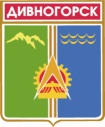 Администрация города ДивногорскаКрасноярского края П О С Т А Н О В Л Е Н И Е28.04.2018	                                 г. Дивногорск	                                                               №62пО внесении изменений и дополнений в постановление администрации города Дивногорска от 20.09.2013 № 180п «Об утверждении Примерного положения об оплате труда работников муниципальных учреждений в области образования» (ред. 27.12.2016 №259п.)В соответствии с Трудовым кодексом Российской Федерации, Законом Красноярского края от 29.10.2009 №9-3864 «О системах оплаты труда работников краевых государственных учреждений», постановлением администрации города Дивногорска от 16.05.2012 №119п «Об утверждении Положения о системах оплаты труда работников муниципальных учреждений города Дивногорска (в редакции от 11.05.2017 № 87п), руководствуясь статьей 53 Устава муниципального образования город Дивногорск,                                                                                  ПОСТАНОВЛЯЮ:1. Внести в Приложение к постановлению администрации города Дивногорска от 20.09.2013  №180п «Примерное положение об оплате труда работников муниципальных учреждений в области образования» (ред. 27.12.2016 №259п) следующие изменения:                                                                   1.1. пункт 1.4 дополнить подпунктом «е» следующего содержания:е) положение об оплате труда работников казенных учреждений и работников, не являющих лицами, замещающими должности муниципальной службы.                                                                           2. Настоящее постановление подлежит опубликованию в средствах массовой информации, размещению на официальном сайте администрации города Дивногорска в информационно-телекоммуникационной сети «Интернет».         3. Настоящее постановление вступает в силу со дня его официального опубликования.4. Контроль за исполнением настоящего постановления возложить на первого заместителя Главы города Кузнецову М.Г. Глава города                                                                                               Е.Е. Оль